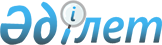 О присвоении наименования новой улицеРешение акима Абайского сельского округа района Т. Рыскулова Жамбылской области от 19 марта 2018 года № 14. Зарегистрировано Департаментом юстиции Жамбылской области 2 апреля 2018 года № 3763
      Примечание РЦПИ.

      В тексте документа сохранена пунктуация и орфография оригинала.
       В соответствии со статьей 35 Закона Республики Казахстан от 23 января 2001 года "О местном государственном управлении и самоуправлении в Республике Казахстан", подпунктом 4) статьи 14 Закона Республики Казахстан от 8 декабря 1993 года "Об административно-территориальном устройстве Республики Казахстан", на основании заключения ономастической комиссии при акимате Жамбылской области от 24 ноября 2017 года и с учетом мнения населения соответствующей территории аким сельского округа РЕШИЛ:
      1. Присвоить новой улице наименование "Самал" в селе Кокарык Абайского сельского округа.
       2. Контроль за исполнением настоящего решения возложить на главного специалиста аппарата акима Абайского сельского округа Г. Кулдыбаева.
      3. Настоящее решение вступает в силу со дня государственной регистрации в органах юстиции и вводится в действие по истечении десяти календарных дней после дня его первого официального опубликования.
					© 2012. РГП на ПХВ «Институт законодательства и правовой информации Республики Казахстан» Министерства юстиции Республики Казахстан
				
      Аким сельского округа 

М. Арыстамбеков
